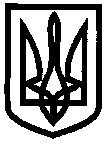 ДЕПАРТАМЕНТ НАУКИ І ОСВІТИ ХАРКІВСЬКОЇ ОБЛАСНОЇ ДЕРЖАВНОЇ АДМІНІСТРАЦІЇ ДЕРЖАВНИЙ НАВЧАЛЬНИЙ ЗАКЛАД«Ізюмський регіональний центр професійної освіти»НАКАЗм. Ізюм 30.03.2018				                                                                     № 40Про участь в обласнихсемінарах – практикумахНа виконання  плану роботи науково – методичного центру професійно – технічної освіти у Харківської області на квітень 2018 року:НАКАЗУЮ: 1. Забезпечити участь в обласних семінарах – практикумах:05.04.2018 року викладача фізики Антонову І.Б. до ДНЗ «Харківський регіональний центр професійної освіти поліграфічних медіатехнологій та машинобудування»;11.04.2018 року викладача з охорони праці Крівцова А.П. до ДНЗ «Слобожанський регіональний центр професійної освіти»;18.04.2018 року вихователя гуртожитку Терновську Т.І. до ДНЗ «Регіональний центр професійної освіти будівельних технологій Харківської області»;19.04.2018 року старшого майстра Філатова О.Ф.  до Люботинського професійного ліцею залізничного транспорту;19.04.2018 року викладача предмета «Захист Вітчизни» Лаврентьєва В.Б.до ДПТНЗ «Центр професійно-технічної освіти № . Харкова»;24.04.2018 року заступника директора з навчально-виробничої роботи Солов'я О.В. до Люботинського професійного ліцею залізничного транспорту;26.04.2018 року викладача зарубіжної літератури Сухомлін А.С. до Професійно-технічного училища №32 м. Харкова.2. Контроль за виконанням даного наказу залишаю за собою.Директор ДНЗ «Ізюмський регіональний центр професійної освіти»						Л.В.КолесникЮрисконсульт							В.І.БондаренкоПідготував: Соловей О.В.З наказом ознайомлені:Антонова І.Б.Крівцов А.П.Терновська Т.І.Філатов О.Ф.Лаврентьєв В.Б.Соловей О.В.Сухомлин А.С.